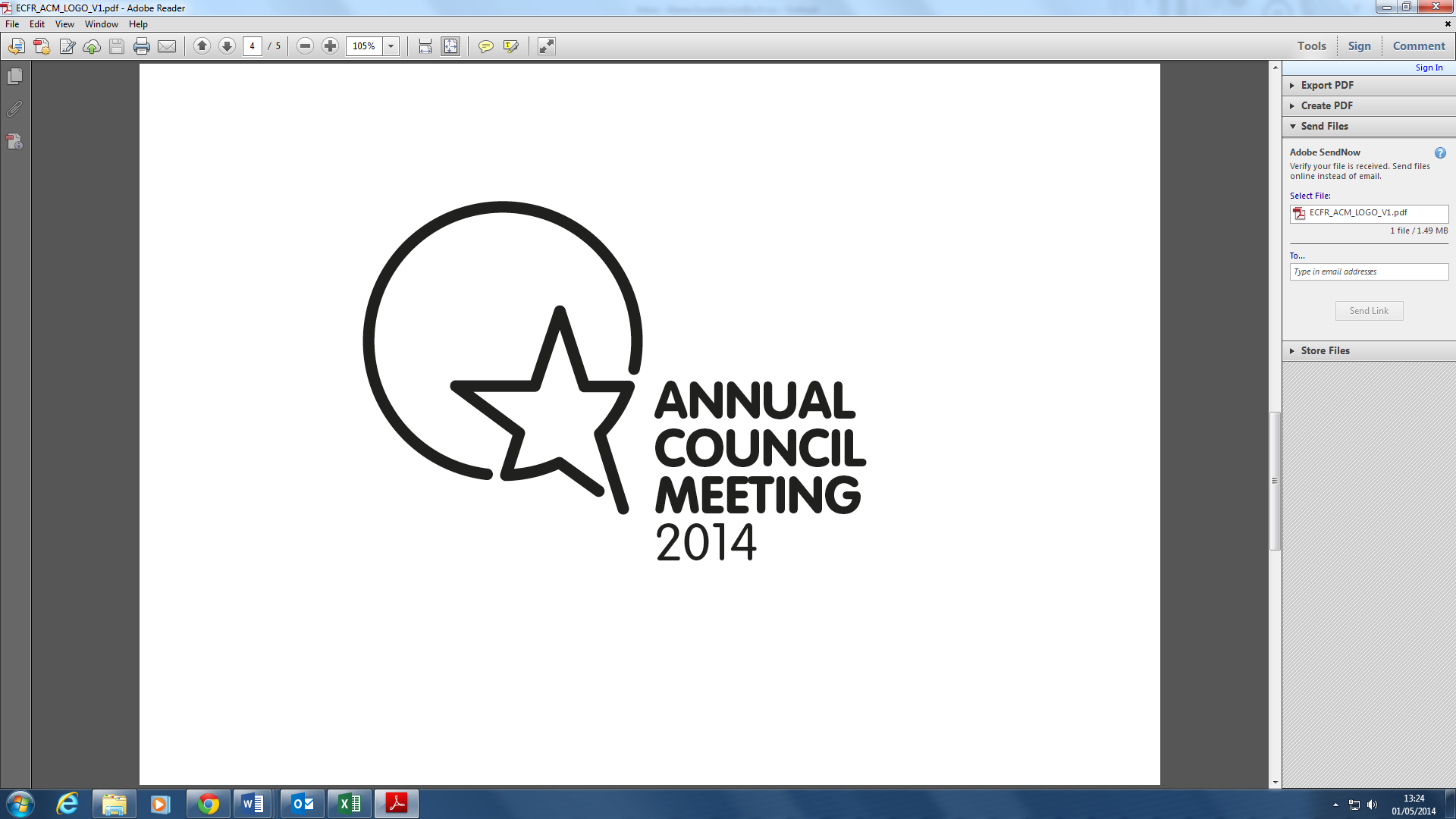 LIST OF SPEAKERS AND MODERATORSUrban Ahlin, Foreign Affairs Spokesperson for the Swedish Social Democrat PartyJulien Barnes-Dacey, Senior Policy Fellow, ECFRCarl Bildt, Minister for Foreign Affairs of Sweden Emma Bonino, Former Italian Foreign MinisterIan Bremmer, President and Founder, Eurasia Group François Burgat, Director, French Institute of the Near EastRobert Cooper, Former Counsellor, EEASLykke Friis, Former Danish Minister for Climate and EnergyKristalina Georgieva, European Commissioner for International Cooperation, Humanitarian Aid and Crisis ResponseFrançois Godement, Head of China and Asia programme, ECFRJean-Marie Guéhenno, Former Deputy Joint Envoy of the UN and Arab States on SyriaElisabeth Guigou, Chair of the Foreign Affairs Committee, French National AssemblyDr Nasser Hadian-Jazy, Professor of Political Science, University of Tehran President Toomas Ilves, President of EstoniaSylvie Kauffmann, Editorial Director, Le Monde Peter Kellner, President, YouGovEckart von Klaeden, Vice President and Head of External Affairs, Daimler AG Chi Kong Chyong, Visiting Fellow, ECFRIvan Krastev, Chairman, Centre for Liberal StrategiesMinister Miroslav Lajčák, Minister for Foreign Affairs and Deputy Prime Minister of SlovakiaMark Leonard, Director, ECFRDaniel Levy, Head of Middle East and North Africa programme, ECFRKadri Liik, Head of Wider Europe programme, ECFRFyodor Lukyanov, Editor in Chief, Russia in Global AffairsMarco Margheri, Senior Vice President, Public Affairs and EU Affairs, Edison S.p.AAna Palacio, Former Spanish Foreign MinisterLaurence Parisot, President, IFOPNorbert Röttgen, Chair of the Foreign Affairs Committee, Bundestag Volker Stanzel, Former German Ambassador  to China and Japan José-Ignacio Torreblanca, Head of Reinvention of Europe programme, ECFRMinister Erkki Tuomioja, Minister for Foreign Affairs of Finland